НАУКОВО-ВИРОБНИЧИЙЖУРНАЛ4'2019Видається з 1993 р.3 1959 р. до 1993 р. журнал "Промышленное строительство и инженерные сооружения"Засновники: Мінрегіонбуд України,ПАТ "КиївЗНДІЕП", УДНДІ "Діпромісто", ДП "Укрархбудінформ",Академія будівництва України, Творча науково-технічна спілка будівельників УкраїниЗМІСТНАУКА - БУДІВНИЦТВУ П.Т. МатченкоРОЗРАХУНОК ЛОКАЛЬНИХ РУЙНУВАНЬ КОНСТРУКЦІЙВНАСЛІДОК УДАРУ ЛІТАЮЧИХ ТА ПАДАЮЧИХ ПРЕДМЕТІВЗІ ШВИДКІСТЮ 50-200 м/с 	2Я.С. ГукМЕТОДИКА ОБЧИСЛЕННЯ МАКСИМАЛЬНОЇ ГЛИБИНИ ПРОМЕРЗАННЯ ҐРУНТУ І СЕРЕДНЬОЇ ВИСОТИ СНІГОВОГО ПОКРИВУ В ГІРСЬКИХ РАЙОНАХ ЛЬВІВСЬКОЇОБЛАСТІ ТА НА ПРИЛЕГЛІЙ ТЕРИТОРІЇ ПОЛЬЩІЗА СПРОЩЕНИМИ ФОРМУЛАМИ 	8ВИДАТНІ ПОСТАТІ В.В. КуцевичТВОРЧІСТЬ ВЕЛИКОЇ ОСОБИСТОСТІ	15НОВІ книгиО.Р. ГорбикІСТОРІЯ АРХІТЕКТУРИ І СЬОГОДЕННЯ	23У ДНАББ ім. В.Г. ЗАБОЛОТНОГО Войцехівська ГаличаІСТОРІЯ ОДНІЄЇ БІБЛІОТЕЧНОЇ КОЛЕКЦІЇ (50-річчю пам'яті інженера- будівельника та науковця В.А. Трегубова присвячується) 	24СПЕЦПРОЕКТ ДП "УКРАРХБУДІНФОРМ"Зміна №1ДБН В.2.5-74:2013ВОДОПОСТАЧАННЯ. ЗОВНІШНІ МЕРЕЖІ ТА СПОРУДИ.Основні положення проектування	27Зміна №1ДБН В.2.5-75:2013КАНАЛІЗАЦІЯ. ЗОВНІШНІ МЕРЕЖІ ТА СПОРУДИ.Основні положення проектування	36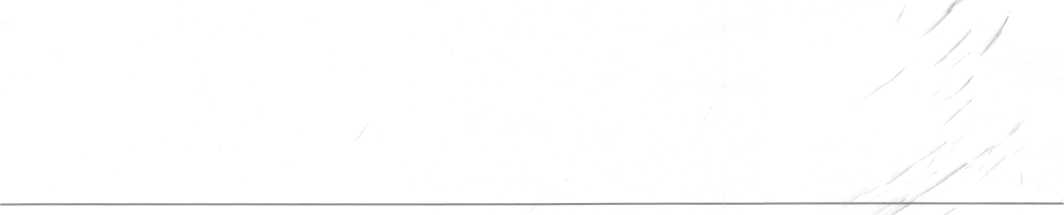 Передрук матеріалів дозволяється тільки за письмовою згодою редакції.Редакція може не поділяти точки зору авторів.Відповідальність за підбір та висвітлення фактів у статтях несуть автори.За зміст реклами відповідає рекламодавець.1     Гук, Я.С. Методика обчислення максимальної глибини промерзання грунту і середньої висоти снігового покриву в гірських районах Львівської області та прилеглій території Польщі за спрощеними формулами / Я. С. Гук // Будівництво України. – 2019. – №4. – С. 8-14.За максимальною глибиною промерзання грунту і середньою висотою снігового покриву гірські райони Львівської області та прилегла територія Польщі вивчені недостатньо. Обчислення даних кліматичних параметрів проведено вперше за методикою напрямків між початковою і кінцевою метеостанціями або перехідною станцією, формулами висотних коефіцієнтів з використанням поправочних коефіцієнтів на відстані між станціями. для обчислення максимальних глибин промерзання грунту і середніх висот снігового покриву запропоновані спрощені формули і використані висоти горизонталей топографічних карт.2     Куцевич, В.В. Творчість великої особистості / В. В. Куцевич // Будівництво України. – 2019. – №4. – С. 15-22.   Стаття присвячена життю та діяльності архітектора В. Г. Заболотного.3     Матченко, П.Т. Розрахунок локальних руйнувань конструкцій внаслідок удару літаючих та падаючих предметів зі швидкістю 20 - 200 м/с / П. Т. Матченко // Будівництво України. – 2019. – №4. – С. 2-7.  У статті викладено процедуру розрахунку локальних руйнувань залізобетонних і сталевих конструкцій у випадку попадання на них ЛП, який летить зі швидкістю 50 - 200 м/с.4     Водопостачання. Зовнішні мережі та споруди. основні положення проектування. ДБН В.2.5-74:2013. Зміни : Офіційне видання // Будівництво України. – 2019. – №4. – С. 27-35.5     Каналізація. Зовнішні мережі та споруди. Основні положення проектування. ДБН В.2.5-75:2013. Зміни : Офіційне видання // Будівництво України. – 2019. – №4. – С. 36-43.